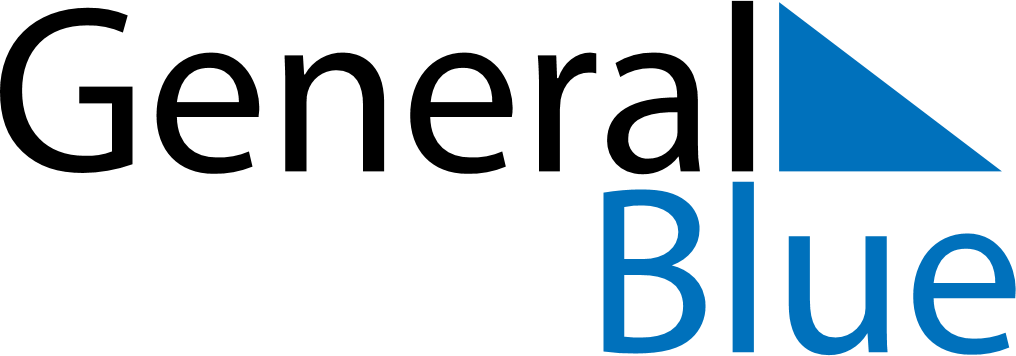 Quarter 2 of 2018AlbaniaQuarter 2 of 2018AlbaniaQuarter 2 of 2018AlbaniaQuarter 2 of 2018AlbaniaQuarter 2 of 2018AlbaniaApril 2018April 2018April 2018April 2018April 2018April 2018April 2018MONTUEWEDTHUFRISATSUN123456789101112131415161718192021222324252627282930May 2018May 2018May 2018May 2018May 2018May 2018May 2018MONTUEWEDTHUFRISATSUN12345678910111213141516171819202122232425262728293031June 2018June 2018June 2018June 2018June 2018June 2018June 2018MONTUEWEDTHUFRISATSUN123456789101112131415161718192021222324252627282930Apr 1: Catholic Easter
Apr 1: April Fools’ DayApr 2: Catholic EasterApr 8: Orthodox EasterApr 9: Orthodox EasterMay 1: Labour DayJun 1: Children’s DayJun 15: End of Ramadan (Eid al-Fitr)